P.G.Zuidwesthoek te Sluis e.o.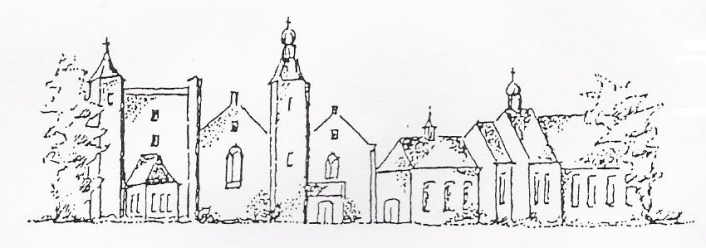 Zondag 14 november 2021SluisThema: Wachten opVoorganger: mw E. Reijnhoudt Organist: mw W.KamphuisAmbtsdrager: dhr J. Dees  Lector: mw W.Prins  De eerste collecte is bestemd voor kerkrentmeesters en diaconie, de tweede collecte Jodi st.PierDe bloemen uit deze dienst gaan met een groet van de gemeente naar dhr en mw Sinke- Cok en mw Vermeire- Provo. Eerder zijn bloemen gebracht bij mw Huigh- Ijsebaart.INTREDE Woord van welkomAan de Paaskaars worden de tafelkaarsenontstoken.o.: We ontsteken de tafelkaarsen.      Eén kaars voor Israël      en één kaars voor de gemeente.     Wij beiden      - onlosmakelijk met elkaar verbonden -      mogen ons gedragen weten      naar het licht van de nieuwe morgen. LIED 970:1Allen gaan staanAanvangslied 654:1,2,BEMOEDIGING en GROETAllen gaan zittenLIED 654:4, 62,GEBED om ontferming met gezongen Heer ontferm u ( 3x)SCHRIFTLEZING  OT  Numeri  13 : 1 t/m 3 en 16b t/m 33131De HEER zei tegen Mozes: 2‘Stuur er een aantal mannen op uit om Kanaän, het land dat ik de Israëlieten geven zal, te verkennen. Kies daartoe uit elke stam één man, een familiehoofd.’  3Mozes deed wat de HEER gebood en stuurde er vanuit de woestijn van Paran mannen op uit, die allen tot de leiders van de Israëlieten behoorden. 16b Hosea, de zoon van Nun, noemde hij Jozua.17Toen Mozes hen uitzond om Kanaän te verkennen, droeg hij hun dit op: ‘Ga eerst door de Negev en dan de bergen in, 18en kijk hoe het land is, of de bevolking sterk is of zwak en of er veel of weinig mensen wonen. 19Kijk of het land bewoonbaar is of onherbergzaam en hoe de bevolking woont, in gewone dorpen of in vestingsteden, 20en kijk of de grond vet is of schraal, en of er bomen groeien of niet. En probeer vooral ook vruchten uit het land mee te nemen.’ Het was juist de tijd van de eerste druiven. 21Ze gingen op weg en verkenden het land van de woestijn van Sin tot aan Rechob, bij Lebo-Hamat. 22Ze trokken door de Negev en kwamen daarna in de buurt van Hebron, waar de Enakieten Achiman, Sesai en Talmai woonden. (Hebron is zeven jaar eerder gebouwd dan Soan in Egypte.) 23In het Eskoldal aangekomen sneden ze een rank met één tros druiven af, die ze met zijn tweeën aan een stok moesten dragen, en ook wat granaatappels en vijgen. 24Aan de druiventros die de Israëlieten daar afsneden, heeft het Eskoldal zijn naam te danken.25Nadat ze het land veertig dagen lang verkend hadden, keerden ze terug 26naar Kades in de woestijn van Paran, naar Mozes, Aäron en de andere Israëlieten. Ze brachten aan het hele volk verslag uit en lieten de vruchten uit het land zien. 27‘Wij zijn in het land geweest waar u ons naartoe hebt gestuurd,’ vertelden ze aan Mozes. ‘Werkelijk, het vloeit over van melk en honing, en deze vruchten groeien er. 28Maar daar staat tegenover dat de bevolking van dat land sterk is. De steden zijn versterkt en heel groot, en ook hebben we er Enakieten gezien. 29In de Negev wonen Amalekieten, in het bergland Hethieten, Jebusieten en Amorieten, en aan de kust en langs de Jordaan wonen Kanaänieten.’ 30Kaleb, die wilde voorkomen dat het volk zich tegen Mozes zou verzetten, zei: ‘We kunnen zonder probleem optrekken en het land in bezit nemen. We kunnen dat volk makkelijk aan.’ 31Maar de mannen die met hem mee waren geweest zeiden: ‘We kunnen dat volk niet aanvallen, het is te sterk voor ons.’ 32En ze vertelden de Israëlieten allerlei ongunstigs over het land dat ze verkend hadden. ‘Het land dat wij op onze verkenningstocht doorkruist hebben,’ zeiden ze, ‘verslindt zijn inwoners, en alle mensen die we er gezien hebben waren uitzonderlijk lang. 33We hebben daar zelfs reuzen gezien, de Enakieten. Vergeleken bij dat volk van reuzen voelden wij ons maar nietige sprinkhanen, en veel meer zullen we in hun ogen ook niet geweest zijn.’l. Tot zover de Schriftlezing.    Zalig zijn zij     die het woord van God horen     het in hun hart bewaren     en eruit leven.a.AmenLIED ps. 116: 1. 2, 3OVERDENKING LUISTERLIED Onze Vader verborgen,  Huub Oosterhuis Onze vader verborgen 
uw naam worde zichtbaar in ons
uw koninkrijk kome op aarde
uw wil geschiede, 
een wereld met bomen tot in de hemel, 
waar water schoonheid, en brood 
gerechtigheid is, en genade – waar vrede niet hoeft bevochten 
waar troost en vergeving is 
en mensen spreken als mensen 
waar kinderen helder en jong zijn, 
dieren niet worden gepijnigd 
nooit één mens meer gemarteld, 
niet één mens meer geknecht. Doof de hel in ons hoofd 
leg uw woord op ons hart 
breek het ijzer met handen 
breek de macht van het kwaad. Van U is de toekomst 
kome wat komt. LIED 655 GEBEDENToelichting uitgangscollecte INZAMELING VAN DE GAVE bij de uitgang.SLOTLIED 418: 1, 3ZEGENWe vragen nog even uw aandacht voor de gang van zaken bij het verlaten van de kerk.ORGELSPELAGENDAVandaag, 10-11-2021 aansluitend op de dienst gemeentebijeenkomst.21 november 2021, 10.00 u Gedachtenisdienst in Cadzand, Voorganger: ds. de Beun Zie ook: www.pknzuidwesthoek.nl 